주식회사 티움바이오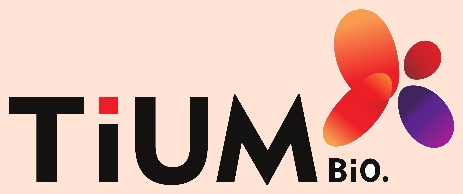 Hope & Happiness “희귀질환 치료제 개발을 통한 인류의 행복”
희귀질환 치료제 개발을 통해 세계적으로 인정받는 혁신신약 연구개발기업이 되고자 하는 티움바이오 (www.tiumbio.com) IR 페이지 (https://tiumbio.irpage.co.kr/ )에서 동반 성장할 역량 있는 인재를 모집하고 있습니다.

당사는 국내 대기업 연구소에서 바이오 의약품을 연구, 글로벌 기술이전하여 국내 최초 미국 FDA와 유럽 EMA 시판허가를 받은 성공 경험을 가지고 있는 연구원들이 2016년 12월 독립하여 설립한 회사입니다.

국내 최고의 신약개발 연구진들을 중심으로 창립 후 3년이라는 짧은 기간안에 세 차례의 투자 유치, 두 차례의 기술이전, 코스닥 시장 상장 등 가시적인 성과를 이루었고 2020년 7월 보스톤에 Initium Therapeutic (https://www.linkedin.com/company/initium-therapeutics )를 설립하였으며 국내외의 탁월한 연구 인력들이 조인하여 새로운 성공을 위한 도약을 준비중에 있습니다. 

당사는 혁신신약 개발을 통한 개인의 성장과 인류의 건강을 증진시키고자 하는 열정있는 인재를 찾고 있습니다. 진취적이고 능동적인 인재들에게 능력과 성과에 맞는 합리적 보상을 제공하며 함께 꿈을 이루고자 하오니 많은 지원 바랍니다.1. 모집분야2. 지원방법국문 혹은 영문CV 및 자기소개서 (연구/경력 상세 포함)를 recruit@tiumbio.com 으로 송부.  파일명: 모집구분명_후보자이름_지원일자(YYMMDD)3. 전형절차 서류전형▷온라인 인적성검사 ▷ 실무면접 (Presentation) ▷임원면접 ▷ Offer ▷Onboarding4. 기타[보 수] 연봉제(별도 협의), 성과급, 스톡옵션, 마일스톤 보상, 퇴직금 및 4대보험[복리후생] 조.중식 제공, 주택안정자금, 주차비, 건강검진, 장기근속 포상/휴가, 명절/기념일/각종 경조사 지원, 출산휴가, 육아휴직[업무환경] 근무지 (경기도 판교 다산타워) , 시차출퇴근제 운영5. 문의: 경영관리실 인사총무팀 김한솔 매니저(070-4162-7320, recruit@tiumbio.com)* Pipeline에 대한 더 많은 정보는 Investor Relations > IR News> IR 자료를 참고하시기 바랍니다. 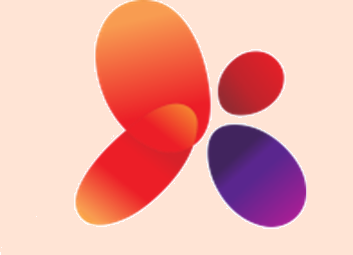 모집구분구분직무내용비고바이오신약개발팀
단백질 의약품/항체 의약품 신약과제 책임자(경력, 차~부장급)- 프로젝트 leading- 연구 단계 항체 특성 파악- 단백질 및 항체의 발현/정제/분석법 확립- 신규과제 발굴* 지원자격- 생명과학/ 단백질 공항/항체 공학 전공 석사 이상 학위 소지자 (석사 후 6년 이상, 박사 후 3년 이상)* 우대사항- 항체치료제 개발, 단백질 치료제 개발 경험 우대- 영어 Communication바이오공정개발팀배양공정개발(신입~경력)- Shake flask 및 bench scale bioreactor를 이용한 배양 공정 개발* 지원자격- 생물학 관련 전공 학사 또는 석사 이상 학위 소지자* 우대사항- 배양공정 관련 업무 경력자모집구분구분직무내용비고바이오공정개발팀정제공정 개발(경력, 과~차장급)- 항체 및 바이오의약품 생산 정제 공정 개발- Scale up study 및 CMO tech transfer- Virus clearance study 수행- 허가 자료 작성* 지원자격- 바이오 관련 전공 학사 또는 석사 이상 학위 소지자* 우대사항- 관련 업무 경력 5년 이상자- 영어 능통자바이오공정개발팀분석법 개발(경력)- 바이오의약품 과제 분석법 개발 및 Validation- Structural Characterization 분석법 개발 - Purity/Identity 분석법 개발- Process/Product-related impurity 분석법 개발* 지원자격- 바이오 관련 전공 석사 이상 학위 소지자* 우대사항- 관련 업무 경력 7년 이상자- 이화학분석 내 다양한 장비 경험자Discovery팀신규과제 발굴(신입)- In vitro efficacy test assay.- Cell-based efficacy test assay.- 신규과제 발굴을 위한 자료 조사 및 검토＊지원자격- 약학, 생명과학 관련 전공 4년제(학사) 졸업자＊우대사항- 'Biochemical assay, cell-based assay 유경험자'합성신약팀신약과제 개발 책임자(경력, 과장~부장급)- 신약 과제 책임자 -  Medicinal chemistry 업무, 약물 디자인, 유기합성, 분석, 특허분석/작성-  제조 공정 연구, 외부 CMO 관리-  CMC 작성* 지원자격- 약학, 화학, 유기합성, 의약화학 관련 전공 석사 이상 학위 소지자- 유관 경력 최소 7년 이상* 우대사항- 합성신약과제 책임자 (Project leader) 경험- 탁월한 합성 역량- 분자모델링 DB 사용 가능모집구분구분직무내용비고합성신약팀물질 합성(신입~대리급)- 유기화합물 합성 및 분석-  Medicinal chemistry* 지원자격- 분석화학 관련 전공 석사 이상 - 유관 경력 최소 5년 이상* 우대사항- 합성신약과제 분석파트 경험- 신약개발관련 허가업무 유경험자- 영어 소통 가능자합성신약팀합성의약품 분석(경력, 과장~부장급)- 합성신약 연구개발에 요구되는 분석 업무- 분석 tech-transfer, 외부CMO 분석/ 보고서 검토 및 communication- CMC 작성* 지원자격- 분석화학 관련 전공 석사 이상 - 유관 경력 최소 5년 이상* 우대사항- 합성신약과제 분석파트 경험- 신약개발관련 허가업무 유경험자- 영어 소통 가능자Development팀 ADME/PK(경력, 과장~차장급)- 신약후보물질의 in vitro/in vivo ADME 연구 및 평가- In vitro ADME 연구 및 평가 (benchwork)- In vitro 및 In vivo PK 연구- LC-MS/MS bioanalytical- PK program (e.g. Phoenix WinNonlin )  통계분석* 지원자격 : - 생분석/의약학 (PK 관련 전공) 석사 이상 학위 소지자 * 우대사항 : - 신약개발 유경험자 (유관 경력 3년~ 5년)- PK/PD modeling/simulation- 영어 communication skill, - 규제문서 작성 유경험자Development팀 임상 PM(차장~부장급)- 임상 (국내/해외) 기획- Project set-up/management- Clinical development/strategy 수립- Budget/timeline 관리 (overall)- CRO oversight/Sponsor communication- Protocol, CSR, 기타 문 작성 및 검토* 지원자격- 간호, 임상, 생명과학 등 관련 전공 학사 이상* 우대사항-  RA 유경험자-  CRA  경력 (5년 이상)-  제약/ 바이오기업/CRO PM 경력 3년 이상-  글로벌 임상 (US, EU)  유경험자-  항암 개발 전 과정 참여(Discovery/Pre-clinical) 경력- 영어 Communication skill (written &verbal) 보유 필수모집구분구분직무내용비고Development팀 동물실험 (설치류) 전담(경력)- 설치류 투여 (경구, 피하, 복강, 위내 등 ) 및 채혈 (미정맥, 경정맥 등) - 부검 가능자 우대- 약효/약리 평가용 샘플링 (혈장, 혈정, 조직, 체액 등)샘플관리* 지원자격 : - 동물실험관련 전공 및 경력 1~3년* 우대사항 : - 동물투여, 채혈 가능자, - 제약/바이오 비임상 연구/비임상 CRO 경력- 실험동물기술원 자격자- 영어 우수자연구기획팀과제관리(신입~경력, 주임~차장급)- 프로젝트 관리 업무 (신규과제 도출, 평가, 성과관리 시스템운영)- 신규과제 기획- 시장/경쟁사 조사 등 정보 수집 및 분석- 연구소 운영 지원* 지원자격 :- 생명과학 관련 전공 석사 이상 학위 소지자 - 유관 경력 최소 3년 이상 * 우대사항 :- 영어 Communication skill - 개발/경영/전략부서 경력자